Publicado en Berlin, Alemania  el 30/08/2019 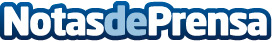 El clima y el dilema sobre la carga de los automóviles eléctricos sacuden la políticaNeutrino Energy Group anuncia : La alternativa que ofrece la tecnología de neutrinos y el modelo de automóvil Pi cada vez más viablesDatos de contacto:Neutrino Energy Grouphttps://neutrino-energy.com/+49 30 20924013Nota de prensa publicada en: https://www.notasdeprensa.es/el-clima-y-el-dilema-sobre-la-carga-de-los_1 Categorias: Internacional Automovilismo Industria Automotriz Otras Industrias Innovación Tecnológica Otras ciencias http://www.notasdeprensa.es